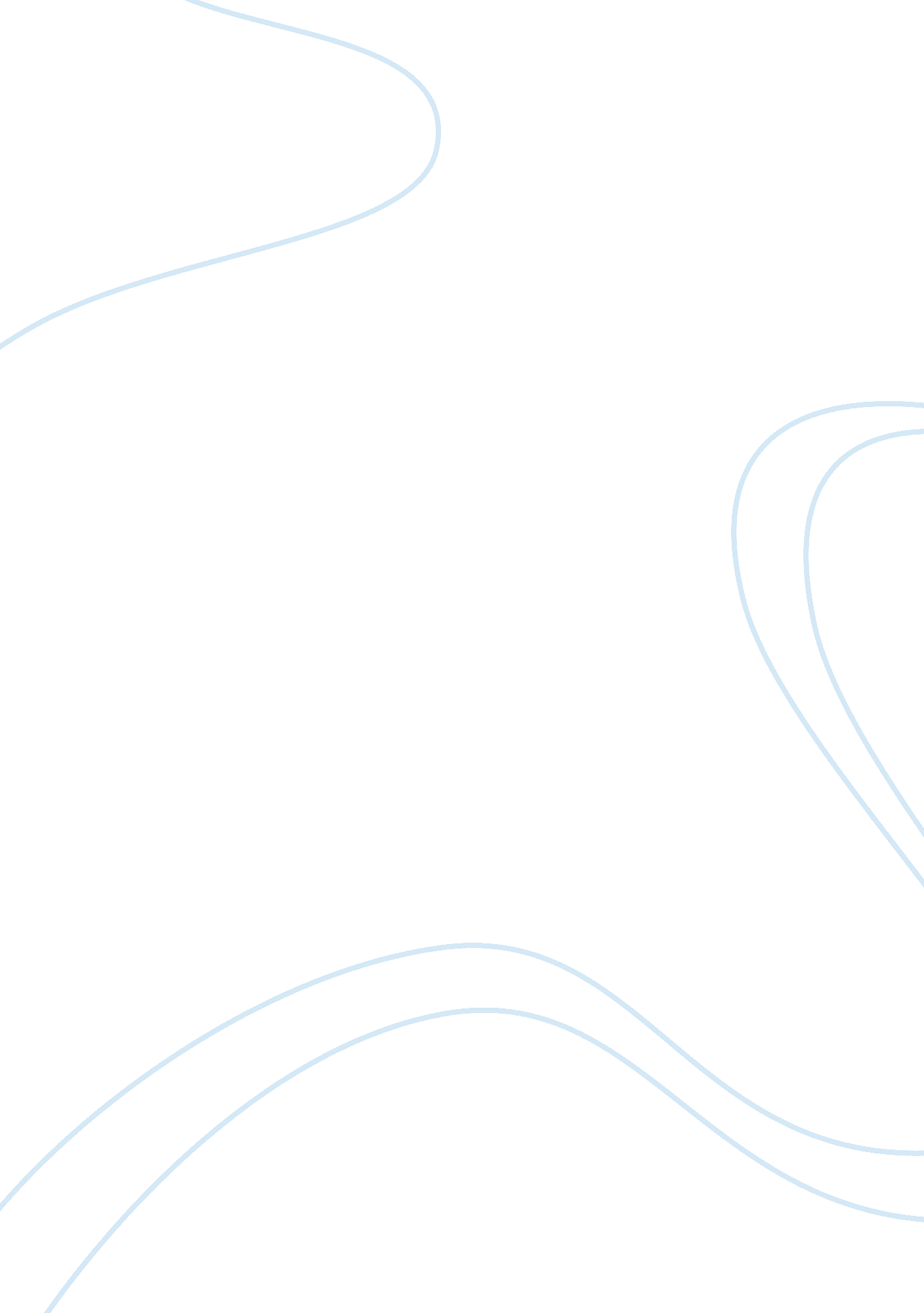 Fear of my first speech in classLiterature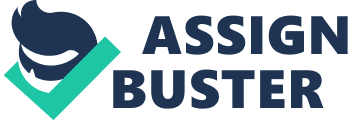 Fear of My First Speech in Class When I thought of my first speech class, I was a bit frantic. After reading about professional public speakers stories on fear of public speaking and how they essentially overcame it, I told myself you can do it. The day of presenting my speech finally arrived and I volunteered to be the one to go first in class. I was more apprehensive about my accent than anything else. Would the audience understand me clearly? Would they be bored with what I have to say about my chosen topic? Would I captive them and would I make a good impression? Well, I gave the speech without a hitch. It was helpful to have my outline I created for the perusal of the class. My speech flowed particularly well thanks to the step-by-step key points of the outline. Meanwhile, I dared to glance from time to time at the audience to see if I could pick up cues. Sometime I found myself elevating my pitch, smiling just to capture my audience, and to gain confidence that my topic was an important and resourceful topic. To conclude, after I was done with my speech the class in a jovial expression clapped and smiled. My heart was palpitating so hard I thought I would faint. I had more fear as I was closing my speech. This fear was primarily due to what the critique of my audience would be. The response from the “ the love notes” includes positive sayings and great feedback from each classmate, including the professor. As for my second speech in class, I could say I did not do as well as the first one. You would think that I would get it now and do better. Yet, I didn’t think I delivered as well as I did with the first one. Although the audience was listening to me, it seemed to be redundant and very similar to the first speech, but with fewer interesting details. After listen to some of the students’ speech I realized many of the pointers that I left out on my own speech. By listen and examine others mistakes it can be beneficial for one own mistake. I have learned a great deal fromCommunication111. I would apply all the concepts to my future endeavors. References Lucas, Stephen E. (2009). The art of public speaking (10th ed. ). New York: McGraw Hill. http: www. socialanxiety. com 